従業員各位当社福利厚生制度「企業型確定拠出年金」のご案内　当社では従業員の皆さんが安心して働けるよう、老後の資産形成の手段として企業型確定拠出年金という福利厚生制度を導入しています。　制度の詳しい説明については下記QRコードから動画で確認できますので、ご覧いただき是非加入したいという希望があれば担当者までご連絡ください。（従業員説明動画55分）※1.25 or 1.5倍速での視聴を推奨します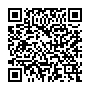 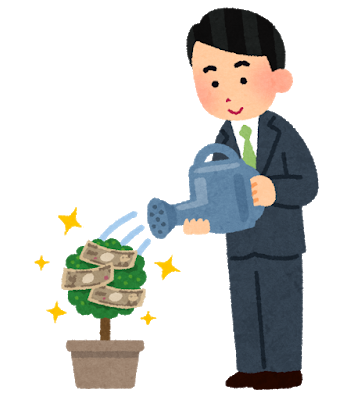 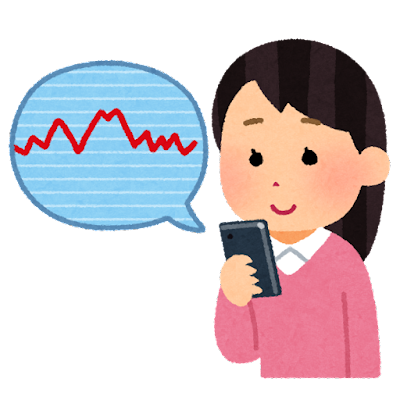 